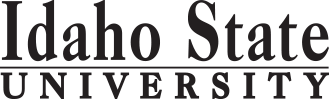 Course Subject and TitleCr. Min. Grade*GE, UU or UM**Sem. OfferedPrerequisiteCo RequisiteSemester OneSemester OneSemester OneSemester OneSemester OneSemester OneSemester OneGE Objective 1: ENGL 1101 English Composition3C-GEAppropriate placement scoreGE Objective 5: BIOL 1101 & Lab Biology I4GEF,S,SuMATH 1108(MATH 1108)GE Objective 5: CHEM 1111 & 1111L Gen Chem and lab5GEF,S,SuMATH 1143 or 1147                                                                                            Total12Semester TwoSemester TwoSemester TwoSemester TwoSemester TwoSemester TwoSemester TwoGE Objective 1: ENGL 1102 Critical Reading and Writing3C-GEF,S,SuENGL 1101 or equivalentGE Objective 6:3GEBIOL 1102 & Lab Biology II4F,SBIOL 1101CHEM 1112 & 1112L General Chemistry II and lab4F,S,SuCHEM 1111, MATH 1143 or  1147                                                                                            Total14Semester ThreeSemester ThreeSemester ThreeSemester ThreeSemester ThreeSemester ThreeSemester ThreeGE Objective 7 or 8: 3GEGE Objective 2: COMM 1101 Principles of Speech3GEF,S,SuBIOL 3301 Anatomy & Physiology  and 3301Lab3C-F,SBIOL 1101BIOL 2206 Cell Biology3C-F,SBIOL 1101, 1102, CHEM 1111, 1112CHEM 1112, BIOL 2207BIOL 2207 Cell Biology Lab1F,SBIOL 2206                                                                                             Total13Semester FourSemester FourSemester FourSemester FourSemester FourSemester FourSemester FourGE Objective 44GEBIOL 2235 General Microbiology and 2235L3F,SBIOL 1101, 1102, CHEM 1112BIOL 3302 Anatomy & Physiology and 3302 Lab4C-UMF,SBIOL 1101GE Objective 3: MATH 1153 Intro to Statistics3C-GEF,S,SuMATH 1108                                                                                             Total14Semester FiveSemester FiveSemester FiveSemester FiveSemester FiveSemester FiveSemester FiveChemistry Electives7C-Either BIOL 4463 & 4463L Human Pathophysiology     Or       BIOL 3305 Introduction to Pathobiology3 or 4C-UMF orF,SBIOL 3301, 3302 BIOL 1101, 3301, 3302Free Electives0 or 1GE Objective 6:3GE                                                                                              Total14Semester SixSemester SixSemester SixSemester SixSemester SixSemester SixSemester SixBIOL 3358 Genetics3UMF,SBIOL 2206 or BIOL 2235BIOL 4451 Immunology3UMFBIOL 2221 or BIOL 2235GE Objective 9:3GEGE Objective 4: 3GE( Apply to MLS program)( Apply to MLS program)( Apply to MLS program)( Apply to MLS program)( Apply to MLS program)( Apply to MLS program)( Apply to MLS program)                                                                                              Total12Semester SevenSemester SevenSemester SevenSemester SevenSemester SevenSemester SevenSemester SevenMLS 4410 Phlebotomy Practicum1C-UMFAcceptance to MLS programMLS 4412 Urinalysis and Body Fluids1C-UMFAcceptance to MLS programMLS 4414 Hematology & Hemostasis3C-UMFAcceptance to MLS programMLS 4416 Medical Microbiology 3C-UMFAcceptance to MLS programMLS 4418 Medical Chemistry & Instrumentation3C-UMFAcceptance to MLS programMLS 4420 Medical Immunology2C-UMFAcceptance to MLS programMLS 4422 Basic Concepts Transfusion Medicine2C-UMFAcceptance to MLS programMLS 4424 Medical Laboratory Fundamentals1C-UMFAcceptance to MLS program                                                                                             Total                                        16Semester Eight   Semester Eight   Semester Eight   Semester Eight   Semester Eight   Semester Eight   Semester Eight   MLS 4431 Medical Microbiology II3C-UMSAcceptance to MLS program, MLS 4416MLS 4433 MLS Management & Education2C-UMSAcceptance to MLS programMLS 4435 Molecular Diagnosis3C-UMSAcceptance to MLS programMLS 4437 Critical Analysis of Lab Information3C-UMSAcceptance to MLS programMLS 4439 Advanced Concepts in Transfusion Medicine2C-UMSAcceptance to MLS program, MLS 4422MLS 4441 MLS Research1-3C-UMSAcceptance to MLS programMLS 4455 MLS Student Laboratory Practices2C-UMSAcceptance to MLS program                                                                                             Total                                              16-18Summer PracticumsSummer PracticumsSummer PracticumsSummer PracticumsSummer PracticumsSummer PracticumsSummer PracticumsMLS 4490 General Site Practicum1-6UMF,S,SuAcceptance to MLS programMLS 4491 Microbiology Practicum2UMF,S,SuAcceptance to MLS programMLS 4492 Hematology an Urinalysis Practicum2UMF,S,SuAcceptance to MLS programMLS 4493 Transfusion Blood Bank Practicum1UMF,S,SuAcceptance to MLS programMLS 4494 Chemistry and Automation Practicum1UMF,S,SuAcceptance to MLS programTotal7-12*GE=General Education Objective, UU=Upper Division University, UM= Upper Division Major**See Course Schedule section of Course Policies page in the e-catalog (or input F, S, Su, etc.) *GE=General Education Objective, UU=Upper Division University, UM= Upper Division Major**See Course Schedule section of Course Policies page in the e-catalog (or input F, S, Su, etc.) *GE=General Education Objective, UU=Upper Division University, UM= Upper Division Major**See Course Schedule section of Course Policies page in the e-catalog (or input F, S, Su, etc.) *GE=General Education Objective, UU=Upper Division University, UM= Upper Division Major**See Course Schedule section of Course Policies page in the e-catalog (or input F, S, Su, etc.) *GE=General Education Objective, UU=Upper Division University, UM= Upper Division Major**See Course Schedule section of Course Policies page in the e-catalog (or input F, S, Su, etc.) *GE=General Education Objective, UU=Upper Division University, UM= Upper Division Major**See Course Schedule section of Course Policies page in the e-catalog (or input F, S, Su, etc.) *GE=General Education Objective, UU=Upper Division University, UM= Upper Division Major**See Course Schedule section of Course Policies page in the e-catalog (or input F, S, Su, etc.) 2017-2018 Major RequirementsCR2017-2018 GENERAL EDUCATION OBJECTIVESSatisfy Objectives 1,2,3,4,5,6 (7 or 8) and 92017-2018 GENERAL EDUCATION OBJECTIVESSatisfy Objectives 1,2,3,4,5,6 (7 or 8) and 92017-2018 GENERAL EDUCATION OBJECTIVESSatisfy Objectives 1,2,3,4,5,6 (7 or 8) and 92017-2018 GENERAL EDUCATION OBJECTIVESSatisfy Objectives 1,2,3,4,5,6 (7 or 8) and 936  cr. min36  cr. minMAJOR REQUIREMENTS80 - 881. Written English  (6 cr. min)                                ENGL 11011. Written English  (6 cr. min)                                ENGL 11011. Written English  (6 cr. min)                                ENGL 11011. Written English  (6 cr. min)                                ENGL 110133                                                                                    ENGL 1102                                                                                    ENGL 1102                                                                                    ENGL 1102                                                                                    ENGL 110233Program Required Pre-Requisite Courses:21 or 222. Spoken English   (3 cr. min)                               COMM 11012. Spoken English   (3 cr. min)                               COMM 11012. Spoken English   (3 cr. min)                               COMM 11012. Spoken English   (3 cr. min)                               COMM 110133BIOL 2206/BIOL 2207 Cell Biology and Lab43. Mathematics      (3 cr. min)                               3. Mathematics      (3 cr. min)                               3. Mathematics      (3 cr. min)                               3. Mathematics      (3 cr. min)                               BIOL 2235/BIOL 2235L General Microbiology and Lab44. Humanities, Fine Arts, Foreign Lang.    (2 courses; 2 categories; 6 cr. min)4. Humanities, Fine Arts, Foreign Lang.    (2 courses; 2 categories; 6 cr. min)4. Humanities, Fine Arts, Foreign Lang.    (2 courses; 2 categories; 6 cr. min)4. Humanities, Fine Arts, Foreign Lang.    (2 courses; 2 categories; 6 cr. min)4. Humanities, Fine Arts, Foreign Lang.    (2 courses; 2 categories; 6 cr. min)4. Humanities, Fine Arts, Foreign Lang.    (2 courses; 2 categories; 6 cr. min)BIOL 3301/BIOL 3301L Anatomy and Physiology and Lab4BIOL 3358 Genetics3BIOL 4451 Immunology35. Natural Sciences         (2 lectures-different course prefixes, 1 lab; 7 cr. min)5. Natural Sciences         (2 lectures-different course prefixes, 1 lab; 7 cr. min)5. Natural Sciences         (2 lectures-different course prefixes, 1 lab; 7 cr. min)5. Natural Sciences         (2 lectures-different course prefixes, 1 lab; 7 cr. min)5. Natural Sciences         (2 lectures-different course prefixes, 1 lab; 7 cr. min)5. Natural Sciences         (2 lectures-different course prefixes, 1 lab; 7 cr. min)Either BIOL 4463 Human Pathophysiology Or       BIOL 3305 Introduction to Pathobiology3Or 4BIOL 1101/1101LBIOL 1101/1101LBIOL 1101/1101LBIOL 1101/1101L44Other Required and Pre-Requisite Courses20CHEM 1111 and 1111L CHEM 1111 and 1111L CHEM 1111 and 1111L CHEM 1111 and 1111L 55BIOL 1101 and Lab Biology I and Lab                       (Counted in GE Obj. 5)BIOL 1101 and Lab Biology I and Lab                       (Counted in GE Obj. 5)CHEM 1111  General Chemistry I  and 1111L         (Counted in GE Obj. 5)CHEM 1111  General Chemistry I  and 1111L         (Counted in GE Obj. 5)6. Behavioral and Social Science        (2 courses-different prefixes; 6 cr. min)6. Behavioral and Social Science        (2 courses-different prefixes; 6 cr. min)6. Behavioral and Social Science        (2 courses-different prefixes; 6 cr. min)6. Behavioral and Social Science        (2 courses-different prefixes; 6 cr. min)6. Behavioral and Social Science        (2 courses-different prefixes; 6 cr. min)6. Behavioral and Social Science        (2 courses-different prefixes; 6 cr. min)BIOL 1102/BIOL 1102L Biology II4CHEM 1112/CHEM 1112L General Chemistry II4BIOL 3302/BIOL 3302L Anatomy and Physiology and Lab4One Course from EITHER Objective 7 OR  8                    (1course;  3 cr. min)One Course from EITHER Objective 7 OR  8                    (1course;  3 cr. min)One Course from EITHER Objective 7 OR  8                    (1course;  3 cr. min)One Course from EITHER Objective 7 OR  8                    (1course;  3 cr. min)One Course from EITHER Objective 7 OR  8                    (1course;  3 cr. min)One Course from EITHER Objective 7 OR  8                    (1course;  3 cr. min)Additional Chemistry Courses to reach 16 credits –       77. Critical Thinking7. Critical Thinking7. Critical Thinking7. Critical Thinking8. Information Literacy   8. Information Literacy   8. Information Literacy   8. Information Literacy   9. Cultural Diversity                                                             (1 course;  3 cr. min)9. Cultural Diversity                                                             (1 course;  3 cr. min)9. Cultural Diversity                                                             (1 course;  3 cr. min)9. Cultural Diversity                                                             (1 course;  3 cr. min)9. Cultural Diversity                                                             (1 course;  3 cr. min)9. Cultural Diversity                                                             (1 course;  3 cr. min)Professional Degree Requirements31 - 33MLS 4410 Phlebotomy Practicum1General Education Elective to reach 36 cr. min.                        (if necessary)General Education Elective to reach 36 cr. min.                        (if necessary)General Education Elective to reach 36 cr. min.                        (if necessary)General Education Elective to reach 36 cr. min.                        (if necessary)General Education Elective to reach 36 cr. min.                        (if necessary)General Education Elective to reach 36 cr. min.                        (if necessary)MLS 4412 Urinalysis and Body Fluids1MLS 4414 Hematology & Hemostasis3                                                                                               Total GE                                                                                               Total GE                                                                                               Total GE                                                                                               Total GE3939MLS 4416 Medical Microbiology3GE Objectives - Catalog Requirements: GE Objectives - Catalog Requirements: GE Objectives - Catalog Requirements: GE Objectives - Catalog Requirements: GE Objectives - Catalog Requirements: GE Objectives - Catalog Requirements: MLS 4418 Medical Chemistry & Instrumentation3GE Objectives - Catalog Requirements: GE Objectives - Catalog Requirements: GE Objectives - Catalog Requirements: GE Objectives - Catalog Requirements: GE Objectives - Catalog Requirements: GE Objectives - Catalog Requirements: MLS 4420 Medical Immunology2MLS 4422 Basic Concepts Transfusion Medicine2MLS 4424 Medical Laboratory Fundamentals1MLS 4431 Medical Microbiology II3MAP Credit SummaryMAP Credit SummaryMAP Credit SummaryMAP Credit SummaryCRCRMLS 4433 Medical Lab Science Management & Education2Major Major Major Major 80 - 8880 - 88MLS 4435 Molecular Diagnosis3General Education General Education General Education General Education 3939MLS 4437 Critical Analysis of Lab Information3Free Electives to reach 120 creditsFree Electives to reach 120 creditsFree Electives to reach 120 creditsFree Electives to reach 120 credits0-10-1MLS 4439 Advanced Concepts in Transfusion Medicine2                                                                                     TOTAL                                                                                     TOTAL                                                                                     TOTAL                                                                                     TOTAL120-127120-127MLS 4441 MLS Research1-3MLS 4455 MLS Student Laboratory Practices2Required Practicum Experience8 or 13MLS 4490 General Site Practicum1 or 6Graduation Requirement Minimum Credit ChecklistGraduation Requirement Minimum Credit ChecklistGraduation Requirement Minimum Credit ChecklistConfirmedConfirmedConfirmedMLS 4491 Microbiology Practicum2Minimum 36 cr. General Education Objectives (15 cr. AAS)Minimum 36 cr. General Education Objectives (15 cr. AAS)Minimum 36 cr. General Education Objectives (15 cr. AAS)MLS 4492 Hematology and Urinalysis Practicum2Minimum 16 cr. Upper Division in Major (0 cr.  Associate)Minimum 16 cr. Upper Division in Major (0 cr.  Associate)Minimum 16 cr. Upper Division in Major (0 cr.  Associate)MLS 4493 Transfusion Blood Bank Practicum1Minimum 36 cr. Upper Division Overall (0 cr.  Associate)Minimum 36 cr. Upper Division Overall (0 cr.  Associate)Minimum 36 cr. Upper Division Overall (0 cr.  Associate)MLS 4494 Chemistry and Automation Practicum1Minimum of 120 cr. Total (60 cr. Associate)Minimum of 120 cr. Total (60 cr. Associate)Minimum of 120 cr. Total (60 cr. Associate)Advising NotesAdvising NotesMAP Completion Status (for internal use only)MAP Completion Status (for internal use only)MAP Completion Status (for internal use only)MAP Completion Status (for internal use only)MAP Completion Status (for internal use only)MAP Completion Status (for internal use only)MATH 1143 – this course should be removed as requirement in catalogMATH 1143 – this course should be removed as requirement in catalogDateDateDateDateDateMLS 4490 – 1 credit is required for the BS in MLS but 6 credits are required to MLS 4490 – 1 credit is required for the BS in MLS but 6 credits are required to Department: 10.10.2017 jb10.10.2017 jb10.10.2017 jb10.10.2017 jb10.10.2017 jbbe eligible for the Board of Certification.be eligible for the Board of Certification.CAA or COT:Juli - 9/6/17 jh 10.9.2017Juli - 9/6/17 jh 10.9.2017Juli - 9/6/17 jh 10.9.2017Juli - 9/6/17 jh 10.9.2017Juli - 9/6/17 jh 10.9.2017Registrar: 